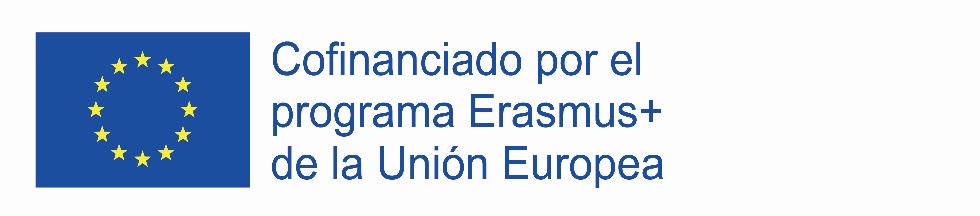 III encuentro   internacionalerasmus +“Llave maestra: abrir puertas, derribar murallas”  22-29 de septiembre de 2018 afChapmangymnasiet de Karlskrona (Suecia)Alumnos participantes: 1. Gaia Fellico2. Emanuela La Rocca3. Edda Mallardo4. Consiglia Morgera5. Martina StanzioneProfesores :1. Alessandra Accinni2. María Paz Tolín Patovalor: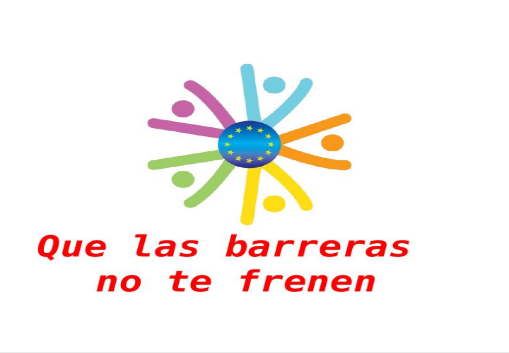 SostenibilidadTrabajos- Entrevista a alumnos, profesores y familias sobre la sostenibilidad en Nápoles - Anuncios publicitarios de buenos hábitos medioambientales.- Cómic sobre los productos km 0 “El viaje de Tomás”- Creación de adornos y objetos de uso cotidiano con material reciclado- Análisis del vídeo “La historia del agua embotellada”- Construcción del hotel de los insectos- Test sobre sostenibilidad medioambiental-Resultados test intermedio sobre la igualdad de género.Liceo Scientifico-linguistico “A.M.De Carlo” de Giugliano in campania (NA)clases: 2BL/2FLwww.llavemaestra478.wordpress.comhttps://twinspace.etwinning.net/45509/pages/page/406202